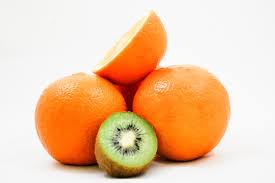 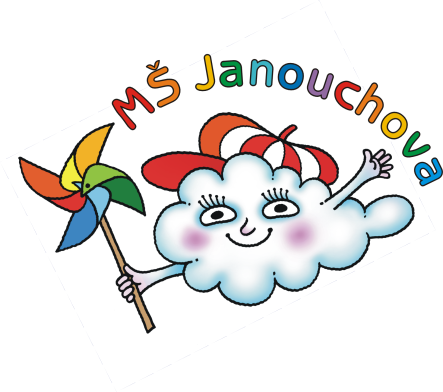 JÍDELNÍ LÍSTEKOD 30. 1. 2023 DO 3. 2. 2023STRAVA JE URČENA K OKAMŽITÉ SPOTŘEBĚ.ZMĚNA JÍDELNÍČKU JE VYHRAZENA.Pavla Maršálková			Helena Zímová		Šárka Ryšavávedoucí kuchařka			vedoucí kuchařka		vedoucí školní jídelnyjídelna Janouchova			jídelna ModletickáČerstvé ovoce, zelenina a bylinky jsou v jídelním lístku zvýrazněny modře.Dbáme na dodržování pitného režimu, po celý den je dětem nabízen mírně oslazený ovocný čaj a voda.PŘESNÍDÁVKAOBĚDSVAČINA30. 1.rybí pomazánka, chléb, pomeranč, čaj s citrónem(1,4)polévka z míchaných luštěninzapečené těstoviny se šunkou, ledový salát s rajčátky, ovocný čaj(1,3,7)chléb, pomazánka z lučiny, ředkev, mléko(1,7)31. 1.večka, medové máslo, kiwi, mléko(1,7)pórkový krém s houstičkouvepřové maso v mrkvi, brambor, jablko, ovocný čaj(1)celozrnné pečivo, tvarohová pomazánka s lahůdkovou cibulkou, okurka, ovocný čaj(1,7)1. 2.chléb, cuketová pomazánka, kapie, mléko(1,3,7)zeleninový vývar s bylinkovým kapánímsvíčková na smetaně, houskový knedlík, hruška, ovocný čaj(1,3,7,9)žitný chléb s máslem, plátkový sýr, kedlubna, mléko(1,7)2. 2.chléb, pomazánka z červené čočky, paprika, mléko(1,7)rajská polévka s těstovinoulázeňské rybí filé, bramborová kaše, ovocný salát s mangem, čaj(1,3,4,7)ovocný jogurt, rohlík, jablko, ovocný čaj(1,7)3. 2.obilné kuličky, banán, mléko(1,7)dýňový krém s kuskusempečené kuře, hrášková rýže, rajský salát, ovocný čaj(1)loupáček, mandarinka, ovocný čaj(1)